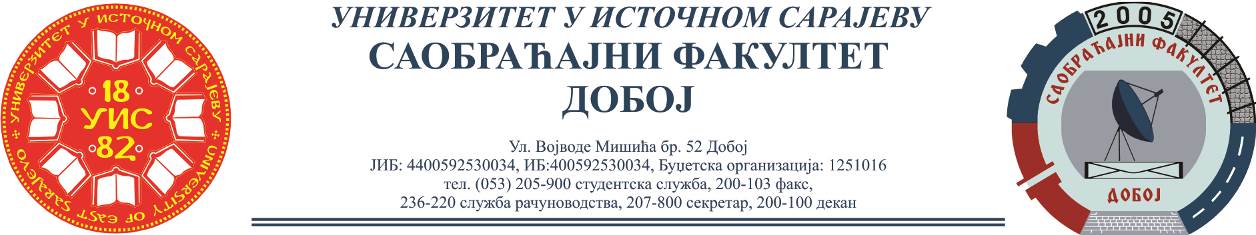 REZULTATI DRUGOG KOLOKVIJUMA IZ PREDMETA OSNOVNI VIDOVI TRANSPORTA I ,ODRŽANOG 27.01.2021.Za položeni kolokvijum neophodno je ostvariti minimalno 55 bodova.Ukoliko student želi da ostvari uvid u rad potrebno je da se obrati u kabinet broj 42.	Predmetni profesorDoc. dr Željko Stević		Predmetni asistentEldina Mahmutagić, dipl.ing.saobraćajaRed.br.Ime i prezimeBr.indeksaOstvarenobodova(max 100)1.Medina Taletović1381/181002.Tanja Raković1370/1895